Appendix A: Acquisition and processing of multibeam bathymetry, backscatter and their derived variablesMultibeam Bathymetry ProcessingA Simrad EM3002 300 kHz multibeam sonar (MBS) system was used on-board the RV Solander to acquire high resolution multibeam bathymetry and backscatter data across study areas from three different surveys in different years. A dual head configuration (EM3002D) was deployed in some areas and a single head configuration (EM3002) was used in some other areas. Water depths of the study areas dictated the sonar head configuration used. Motion referencing and navigation data were collected with an Applanix Position and Orientation system and a C-Nav GPS system (with a horizontal accuracy greater than  0.15 m). Multibeam data were recorded using Kongsberg’s Seabed Information System (SIS) software.The multibeam bathymetry data were processed using CarisTM HIPS & SIPS software, and included:applying algorithms that corrected for tide and vessel pitch, roll and heave, andsoftware filters and visual inspection of each swath line to remove any remaining artefacts and noisy data (e.g. nadir noise and data outliers).In one of the surveys, a further bathymetry editing process was conducted during the survey, using IVS Fledermaus 3D visualisation software. The HDCS files from CarisTM were imported into IVS3D DMagic to produce a Combined Uncertainty Bathymetry Estimator (CUBE) surface. This surface was edited manually within the IVS3D Editor tool. Final bathymetry surfaces were created within CarisTM using the edits from Fledermaus and then exported as a surface grid (bathymetric map) for display and further analysis and process.To minimise tidal bursts, a co-tidal solution in CarisTM was adopted. Finally, a bathymetry surface was created within CarisTM and then exported as a surface grid (bathymetric map, i.e., bathy) for display and analysis. The bathymetry data were gridded at 10m spatial resolution.Multibeam Backscatter ProcessingMultibeam backscatter data were processed using the CMST-GA MB Process toolbox software co-developed by the Centre for Marine Science and Technology at Curtin University and Geoscience Australia (described in Gavrilov et al., 2005a, 2005b; Parnum, 2007). The fully processed backscatter data were corrected for transmission loss and insonification area. The process within the toolbox involved: removal of the system transmission loss; removal of the system model; calculation of the incidence angle; correction of the beam pattern; calculation of the angular backscatter response in a sliding window with a 50% overlap in a 1° bin and; removal of the angular dependence.The toolbox calculates the backscatter coefficient corrected for transmission loss and insonification areas. Calculation of the insonification area is based on the equation given in Talukdar et al. (1995). With these measurements, the corresponding incidence angle and coordinates on the seabed (X-Y) and depth (Z) are calculated.The final processed backscatter data were gridded at 10m spatial resolutions for the two study regions and then exported for display and analysis. In this study, 27 backscatter mosaics normalised to incidence angles between 10° and 36° (i.e., bs10, bs11, …, bs36), with a 1° increment, were generated at 10 m resolution.Derived Environmental PredictorsTogether with the primary multibeam bathymetry and backscatter data, a large number of secondary variables were derived from the bathymetry and backscatter data as the predictors of this study (Tables 1 and 2). These predictors were obtained either from image objects or from square windows of different sizes.1.3.1. Object-based variablesWe used the multi-resolution segmentation algorithm available in eCognition DeveloperTM software (Benz et al., 2004) to divide the backscatter and bathymetry data into relatively homogeneous image objects. The segmentation algorithm was separately applied to individual study areas. For the bathymetry and backscatter data of the four Bonaparte areas, with a spatial resolution of 10m, we used a scale parameter of 2, a colour parameter of 0.5, a smoothness parameter of 0.5, and a compactness parameter of 0.5. For the data of the four Oceanic Shoals areas, with a spatial resolution of 2m, we used a scale parameter of 3 and the same settings of the colour, smoothness and compactness parameters. The scale parameter is used to vary the size of the image objects. The other three parameters define the homogeneity criterion, which can take into account both spectral and spatial properties of input layers. We used different settings of the scale parameter for the two study regions to take into account their respective spatial resolutions. From the bathymetry data, we derived the topographic relief for all objects by calculating the absolute bathymetry difference within the objects. The averaged values of the objects for the following variables were also derived: bathymetry, Local Moran I (Moran, 1950; Anselin, 1995), slope gradient, rugosity, topographic position index (TPI, Weiss 2001), planar curvature and profile curvature (Table 1). From the backscatter data, three GLCM statistics (Haralick et al., 1973) were directly calculated within eCognition for all objects: homogeneity, entropy and variance (Table 1). In addition, the averaged values of the objects for backscatter and Local Moran I were also calculated (Table 1). An in-house script was used to calculate the two Local Moran I layers using a 3X3 window. The slope gradient, planar curvature and profile curvature layers were also calculated from within a 3X3 window using the Landserf software (Wood 1996). The rugosity was calculated using the following equation:Where the planar area for a pixel is the pixel size; the surface area is the “true” surface area obtained from the bathymetry data (Jenness 2004). In this case, the surface area layer was calculated using a 3X3 window. The TPI layers were calculated using a scale of 70m, which means a 7X7 window for Bonaparte areas and a 35X35 window for Oceanic Shoals areas.1.3.2. Window-based variablesThe bathymetry and backscatter data of Oceanic Shoals areas were first resampled to 10m spatial resolution matching that of Bonaparte areas. The following derivatives of the bathymetry data were derived using 3X3, 5X5 and 7X7 windows separately (Table 2): Local Moran I, slope, relief, surface area, TPI, planar curvature and profile curvature. Similarly, from the backscatter data the Local Moran I, homogeneity, variance and entropy layers were calculated (Table 2). The slope, planar curvature and profile curvature layers were obtained using the Landserf software. The homogeneity, variance and entropy layers were obtained using the ENVI software. The relief, TPI, surface area and Local Moran I variables were obtained using GIS scripts and function in the ArcGIS Desktop and ArcInfo Workstation software.   Table 1: Object-based variablesNote: 1  a scale of object indicates that the attribute was derived from the objectsTable 2: Window-based variablesNote: 1 a scale of 30m, 50m and 70m indicates window size of 3X3, 5X5 and 7X7, respectivelyReferences:Anselin, L. (1995). Local indicators of spatial association: LISA. Geographical Analysis, 27, 93-115.Benz, U.C., Hofmann, P., Willhauck, G., Lingenfelder, I., & Heynen, M. (2004). Multi-resolution, object-oriented fuzzy analysis of remote sensing data for GIS-ready information. ISPRS Journal of Photogrammetry and Remote Sensing, 58, 239-258.Gavrilov, A.N., Duncan, A.J., McCauley, R.D., Parnum, I.M., Penrose, J.D., Siwabessy, P.J.W., Woods, A.J., & Tseng, Y-T., 2005a. "Characterization of the Seafloor in Australia's Coastal Zone using acoustic techniques." Proceedings of the Internationa Conference "Underwater Acoustic Measurements: Technoogies & Resuts", , 1075-1080.Gavrilov, A.N., Siwabessy, P.J.W., & Parnum, I.M., 2005b. Multibeam echo sounder backscatter analysis, Centre for Marine Science and Technology, Perth, Australia, CA3.03.Haralick, R. M., Shanmugan, K., & Dinstein, I. (1973). Textural features for image classification. IEEE Transactions on Systems, Man, and Cybernetics, 3, 610-621.Jenness, J. S. (2004). Calculating landscape surface area from digital elevation models. Wildlife Society Bulletin, 32, 829-839.Moran, P.A.P., 1950, Notes on continuous stochastic phenomena. Biometrica, 37, pp. 17-33.Talukdar, K.K., Tyce, R.C., & Clay, C.S., 1995. "Interpretation of Sea Beam backscatter data collected at the Laurentian fan off  using acoustic backscatter theory." The Journal of the Acoustical Society of America 97 (3), 1545-1558.Parnum, I.M., 2007. Benthic habitat mapping using multibeam sonar systems. Ph.D. Thesis, Curtin University of Technology, Western Australia, 213pp. (http:// espace.library.curtin.edu.au:80/ R?func=dbin_jump_full&object_id=18584&local_base=gen01-era02).Weiss, A. D. (2001). Topographic Position and Landforms Analysis. in ESRI International User Conference ().Wood, J., 1996, The geomorphological characterization of digital elevation models. Unpublished PhD thesis, Department of Geography, University of Leicester.Appendix C. Spearman correlation coefficients (ρ) among sponge species richness and 49 predictive variables (n=77).Appendix D. Pearson correlation coefficients (r) among sponge species richness and 49 predictive variables (n=77).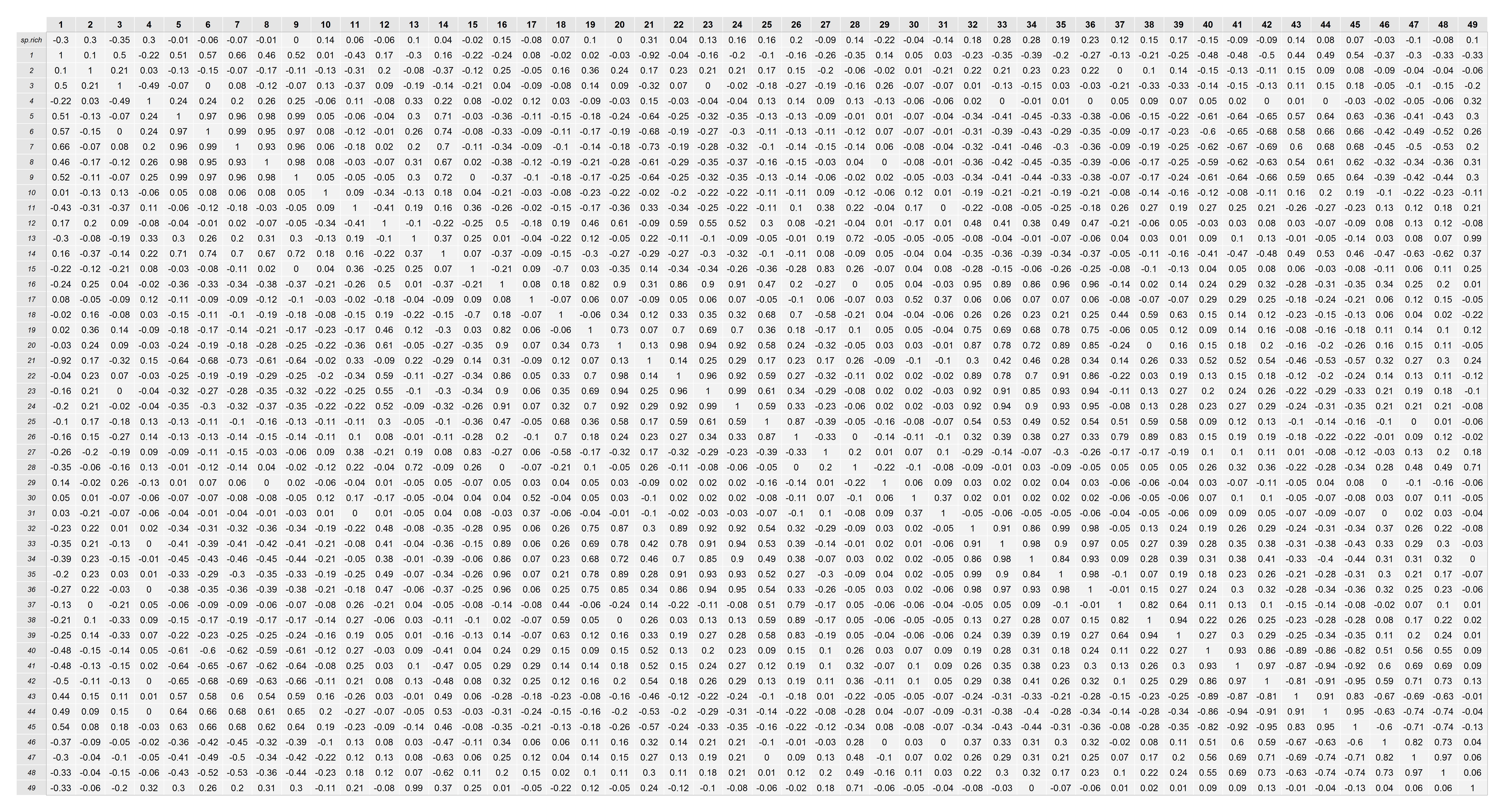 VariableCodeDescriptionScalesBathymetry DerivativesBathymetryBathy_oWater depthObject1Bathymetry DerivativesLocal Moran Ibathy_lmi_oAn indicator of spatial autocorrelationobjectBathymetry DerivativesSlopeSlope_oSlope gradient objectBathymetry DerivativesReliefrelief_oTopographic reliefobjectBathymetry DerivativesRugosityrugosity_oSeabed rugosityobjectBathymetry DerivativesTPItpi_oTopographic (Benthic) Position Index (Weiss 2001)objectBathymetry DerivativesPlanar Curvatureplan_cur_oThe curvature of the surface perpendicular to the slope directionobjectBathymetry DerivativesProfile Curvatureprof_cur_oThe curvature of the surface in the direction of slopeobjectBackscatter DerivativesBackscatterbs_o Backscatter intensityobjectBackscatter DerivativesLocal Moran I bs_lmi_oAn indicator of spatial autocorrelationobjectBackscatter DerivativesHomogeneitybs_homo_oGLCM Homogeneity (Haralick et al. 1973)objectBackscatter DerivativesVariancebs_var_oGLCM Variance (Haralick et al. 1973objectBackscatter DerivativesEntropybs_entro_oGLCM Entropy (Haralick et al. 1973objectVariableCodeDescriptionScalesBathymetry DerivativesLocal Moran I bathy_lmiAn indicator of spatial autocorrelation30m, 50m, 70m Bathymetry DerivativesSlopeslopeSlope gradient 30m, 50m, 70m1Bathymetry DerivativesReliefreleifTopographic relief30m, 50m, 70m Bathymetry DerivativesRugosityrugosity “true” surface area in relation to “planar” surface area, an indicator of surface rugosity (Jenness 2004)30m, 50m, 70m Bathymetry DerivativesTPItpiTopographic (Benthic) Position Index (Weiss 2001)30m, 50m, 70m Bathymetry DerivativesPlanar CurvaturePlan_curvThe curvature of the surface perpendicular to the slope direction30m, 50m, 70m Bathymetry DerivativesProfile CurvatureProf_curvThe curvature of the surface in the direction of slope30m, 50m, 70m Backscatter DerivativesLocal Moran I bs_lmiAn indicator of spatial autocorrelation30m, 50m, 70m Backscatter DerivativesHomogeneitybs_homoGLCM Homogeneity (Haralick et al. 1973)30m, 50m, 70m Backscatter DerivativesVariancebs_varGLCM Variance (Haralick et al. 197330m, 50m, 70m Backscatter DerivativesEntropybs_entroGLCM Entropy (Haralick et al. 197330m, 50m, 70m 